Colegio Cristiano Emmanuel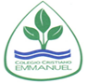 Lenguaje y Comunicación / 6° Año Básico__________________________________ GUÍA DE TRABAJOTEXTOS AUTOBIOGRÁFICOSRelee, en el Texto de estudio las autobiografías de Elicura Chihuailaf y Ágota Kristof y desarrolla en tu cuaderno:página 140, las actividades de 1 a la 14.página 141, la actividad 17.Escribe una autografía, de acuerdo con lo visto en la clase:Planifica tu escritura.Haz una primera escritura, revisa y corrige.Escribe el texto final. Preocúpate de la ortografía y la caligrafía.Envía tu texto por el Buzón de tareas. 